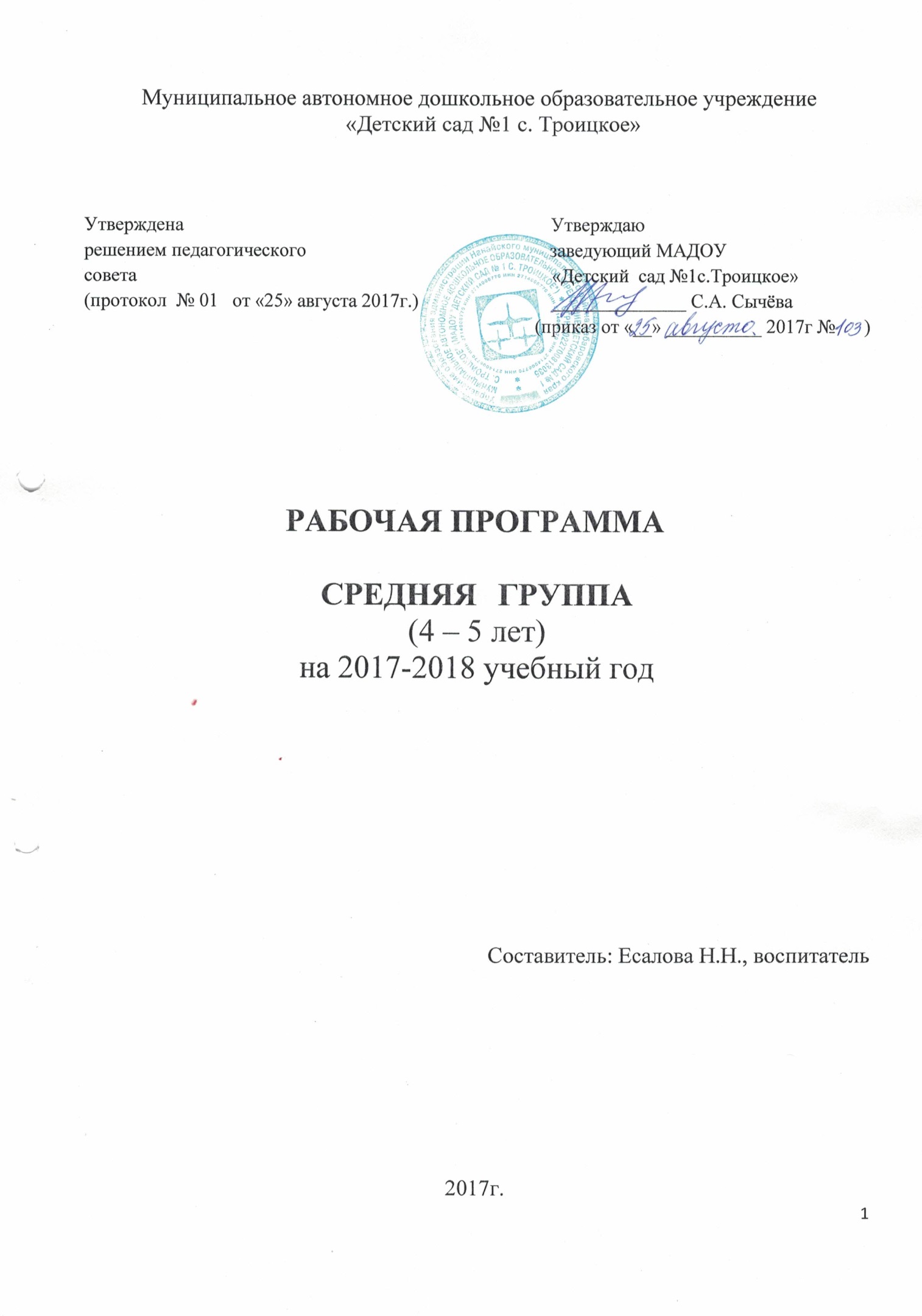 I. ЦЕЛЕВОЙ РАЗДЕЛ1.1. Пояснительная запискаРабочая программа по развитию детей средней группы (далее – Программа) разработана на основе основной образовательной программы муниципального автономного дошкольного образовательного учреждения «Детский сад № 1 с. Троицкое».Программа состоит из обязательной части и части, формируемой участниками образовательных отношений. Обе части являются взаимодополняющими и необходимыми с точки зрения реализации требований Стандарта. Обязательная часть Программы предполагает комплексность подхода, обеспечивая развитие детей во всех пяти взаимодополняющих образовательных областях. В части, формируемой участниками образовательных отношений представлены,  выбранные участниками образовательных отношений парциальные образовательные программы: В.П. Кондрашов «В мире профессий», Е.В. Колесникова «Математические ступеньки», О.С. Ушакова «Развитие речи дошкольников».                                      Цели и задачи реализации ПрограммыЦель: всесторонне развитие личности детей среднего  дошкольного возраста в различных видах общения и деятельности с учетом  возрастных, индивидуальных психологических и физиологических особенностей.Достижение поставленной цели предусматривает решение следующих задач:1. Охрана и укрепление физического и психического здоровья детей, в том числе их эмоционального благополучия;2. Обеспечение равных возможностей для полноценного развития каждого ребенка в период дошкольного детства независимо от места жительства, пола, нации, языка, социального статуса, психофизиологических и других особенностей (в том числе ограниченных возможностей здоровья). 3.Создание благоприятных условий развития детей в соответствии с их возрастными и индивидуальными особенностями и склонностями, развития способностей и творческого потенциала каждого ребенка как субъекта отношений с самим собой, другими детьми, взрослыми и миром.4.Объединение обучения и воспитания в целостный образовательный процесс на основе духовно-нравственных и социокультурных ценностей и принятых в обществе правил и норм поведения в интересах человека, семьи, общества.5.Формирование общей культуры личности детей, в том числе ценностей здорового образа жизни, развития их социальных, нравственных, эстетических, интеллектуальных, физических качеств, инициативности, самостоятельности и ответственности ребенка.6.Обеспечение вариативности и разнообразия содержания Программ и организационных форм дошкольного образования, возможности формирования Программ различной направленности с учетом образовательных потребностей, способностей и состояния здоровья детей.7.Формирование социокультурной среды, соответствующей возрастным, индивидуальным, психологическим и физиологическим особенностям детей.8.Обеспечение психолого-педагогической поддержки семьи и повышения компетентности родителей (законных представителей) в вопросах развития и образования, охраны и укрепления здоровья детей.Контингент воспитанниковОбщие сведения о коллективе детейХарактеристика социокультурных условий воспитанников            Возрастные особенности развития  детей от 4 до 5 лет            В игровой деятельности у детей появляются ролевые взаимодействия. Они указывают на то, что дошкольники начинают отделять себя от принятой роли. Происходит разделение игровых и реальных взаимодействий детей.Значительное развитие получает изобразительная деятельность. Рисунки у воспитанников стали предметными и детализированными. Графическое изображение человека характеризуется наличием туловища, глаз, рта, носа, волос, иногда одежды и её деталей. Усовершенствовалась техническая сторона изобразительной деятельности. Дети научились рисовать основные геометрические фигуры, вырезать ножницами, наклеивать изображения на бумагу и т.д.Усовершенствовалось и конструирование. Постройки включают в себя уже 5 – 6 деталей. Восприятие детей стало более развитым. Практически все дети называют форму, на которую похож тот или иной предмет, умеют вычленять в сложных объектах простые формы и из простых форм воссоздают сложные объекты. Дети упорядочивают группы предметов по сенсорному признаку – величине, цвету; выделяют такие параметры, как высота, длина и ширина. Усовершенствовалась и ориентация в пространстве.У детей увеличился объём памяти. Начинает развиваться образное мышление. Продолжает развиваться воображение. Дети могут самостоятельно придумать небольшую сказку на заданную тему.У воспитанников улучшилось произношение звуков и дикция. Речь стала предметом активности детей. Развивается грамматическая сторона речи. Взаимоотношения со сверстниками характеризуются избирательностью, которая выражается в предпочтении одних детей другим. Появляются постоянные партнёры по играм.                         1.2. Планируемые результаты освоения ПрограммыПланируемые результаты в соответствии с ФГОС ДО представлены в виде целевых ориентиров.Целевые ориентиры на этапе завершения  дошкольного образования:- ребенок овладевает основными культурными способами деятельности, проявляет инициативу и самостоятельность в разных видах деятельности - игре, общении, познавательно-исследовательской деятельности, конструировании и др.; способен выбирать себе род занятий, участников по совместной деятельности;- ребенок обладает установкой положительного отношения к миру, к разным видам труда, другим людям и самому себе, обладает чувством собственного достоинства; активно взаимодействует со сверстниками и взрослыми, участвует в совместных играх. Способен договариваться, учитывать интересы и чувства других, сопереживать неудачам и радоваться успехам других, адекватно проявляет свои чувства, в том числе чувство веры в себя, старается разрешать конфликты;- ребенок обладает развитым воображением, которое реализуется в разных видах деятельности, и прежде всего в игре; ребенок владеет разными формами и видами игры, различает условную и реальную ситуации, умеет подчиняться разным правилам и социальным нормам;- ребенок достаточно хорошо владеет устной речью, может выражать свои мысли и желания, может использовать речь для выражения своих мыслей, чувств и желаний, построения речевого высказывания в ситуации общения, может выделять звуки в словах, у ребенка складываются предпосылки грамотности;- у ребенка развита крупная и мелкая моторика; он подвижен, вынослив, владеет основными движениями, может контролировать свои движения и управлять ими;- ребенок способен к волевым усилиям, может следовать социальным нормам поведения и правилам в разных видах деятельности, во взаимоотношениях с взрослыми и сверстниками, может соблюдать правила безопасного поведения и личной гигиены;- ребенок проявляет любознательность, задает вопросы взрослым и сверстникам, интересуется причинно-следственными связями, пытается самостоятельно придумывать объяснения явлениям природы и поступкам людей; склонен наблюдать, экспериментировать. Обладает начальными знаниями о себе, о природном и социальном мире, в котором он живет; знаком с произведениями детской литературы, обладает элементарными представлениями из области живой природы, естествознания, математики, истории и т.п.; ребенок способен к принятию собственных решений, опираясь на свои знания и умения в различных видах деятельности.Целевые ориентиры для части Программы, формируемой участниками образовательных отношений:1.3.Внутренняя система оценки (развивающее оценивание) качества образовательной деятельности по ПрограммеВнутренняя оценка качества образования выполняется с помощью процедур самообследования и мониторинга.Мониторинг проводится в ходе наблюдений за активностью детей в спонтанной и специально организованной деятельности. Он проводится 2 раза в учебный год – в октябре и мае и основывается на анализе достижения детьми промежуточных результатов. Параметры мониторинга взяты из «Методические рекомендации по организации образовательной деятельности дошкольных образовательных организаций в условиях реализации ФГОС ДО» Будже Т.А., Докукина О.С., Никиктина Т.А. Инструментарий для педагогического мониторинга — карты наблюдений детского развития, позволяющие фиксировать индивидуальную динамику и перспективы развития каждого ребенка в ходе:• коммуникации со сверстниками и взрослыми (как меняются способы установления и поддержания контакта, принятия совместных решений, разрешения конфликтов, лидерства и пр.);• игровой деятельности; • познавательной деятельности (как идет развитие детских способностей, познавательной активности);• проектной деятельности (как идет развитие детской инициативности, ответственности и автономии, как развивается умение планировать и организовывать свою деятельность);• художественной деятельности;• физического развития.Для мониторинга по освоению программы «Занимательная математика» используется рабочая тетрадь Е.В. Колесникова «Математические ступеньки. Диагностика математических способносте».Мониторинг по освоению «Программы развития речи дошкольников» О.С. Ушаковой проводится в соответствии с Методикой обследования речи и коммуникативных умений детей О.С. Ушаковой.Мониторинг по освоению парциальной программы «В мире профессий» В.П. Кондрашов проводится в конце года. Используется диагностика игровой деятельности (игры профессионального характера) В.П. КондрашовII. СОДЕРЖАТЕЛЬНЫЙ РАЗДЕЛ2.1. Описание образовательной деятельности в соответствии  с  образовательными областями с учетом используемых в ДОУ программ  и методических пособий, обеспечивающих реализацию данных программОбязательная часть Программы соответствует основной образовательной программе дошкольного образования «От рождения до школы»  под ред. Н.Е. Вераксы, Т.С. Комаровой, М. А. Васильевой, 2015г.  Часть, формируемая участниками образовательных отношений включает парциальные образовательные программы:2.2. Способы и направления поддержки детской инициативыРебенок дошкольного возраста неутомимый исследователь, который хочет все знать, все понять, во всем разобраться, у него своеобразное, особое видение окружающего мира, он смотрит вокруг на происходящее с восторгом и удивлением и открывает для себя чудесный мир, где много интересных предметов и вещей, событий и явлений, так много тайного и неосознанного.Активность ребенка является основной формой его жизнедеятельности, необходимым условием его развития, которая закладывает фундамент и дает перспективы роста интеллектуального, творческого потенциала ребенка, его инициативы.Специфические виды деятельности ребёнка развиваются, порой, без помощи взрослого и даже вопреки его запретам. В этом и заключается их истинно детская сущность. К таким видам деятельности относится экспериментирование и игра - важнейший вид поисковой деятельности. Экспериментирование лежит в основе любого процесса детского познания и пронизывает все сферы детской жизни. Поэтому, что бы такая «стихийная» познавательная деятельность детей приобрела осмысленность и развивающий эффект должны быть созданы условия, необходимые для развития детской инициативы.«Социально-коммуникативное развитие»4 - 5 лет Приоритетная сфера инициативы – познание окружающего мираПоощрять желание ребенка строить первые собственные умозаключения, внимательно выслушивать все его рассуждения, проявлять уважение к его интеллектуальному трудуСоздавать условия и поддерживать театрализованную деятельность детей, их стремление переодеваться («рядиться»)Обеспечить условия для музыкальной импровизации, пения и движений под популярную музыкуСоздать в группе возможность, используя мебель и ткани, создавать «дома», укрытия для игрНегативные оценки можно давать только поступкам ребенка и только «с глазу на глаз», а не на глазах у группыНедопустимо диктовать детям, как и во что они должны играть,  навязывать им сюжеты игры. Развивающий потенциал игры определяется тем, что это  самостоятельная, организуемая самими детьми деятельностьСоблюдать условия участия взрослого в играх детей: дети сами приглашают взрослого в игру или добровольно соглашаются на его участие; сюжет и ход игры, а также роль, которую взрослый будет играть, определяют дети, а не педагог; характер исполнения роли также определяется детьмиПривлекать детей к украшению группы к праздникам, обсуждая разные возможности и предложенияПобуждать детей формировать и выражать собственную эстетическую оценку воспринимаемого, не навязывая им мнения взрослыхПривлекать детей к планированию жизни группы на день.«Речевое развитие»4 - 5 лет Приоритетная сфера инициативы – познание окружающего мираПоощрять желание ребенка строить первые собственные умозаключения, внимательно выслушивать все его рассуждения, проявлять уважение к его интеллектуальному трудуСоздавать условия и поддерживать театрализованную деятельность детей, их стремление переодеваться («рядиться»).Недопустимо диктовать детям, как и во что они должны играть,  навязывать им сюжеты игры. Развивающий потенциал игры определяется тем, что это  самостоятельная, организуемая самими детьми деятельностьСоблюдать условия участия взрослого в играх детей: дети сами приглашают взрослого в игру или добровольно соглашаются на его участие; сюжет и ход игры, а также роль, которую взрослый будет играть, определяют дети, а не педагог; характер исполнения роли также определяется детьмиПобуждать детей формировать и выражать собственную эстетическую оценку воспринимаемого, не навязывая им мнения взрослыхПривлекать детей к планированию жизни группы на день.«Познавательное развитие»4 - 5 лет: Создавать условия для проявления познавательной активности детейИспользовать в работе с детьми методы и приемы, активизирующие детей на самостоятельную поисковую деятельность (детское экспериментирование)Поощрять возникновение у детей индивидуальных познавательных интересов и предпочтений, активно использовать их в индивидуальной работе с каждым ребёнком «Художественно-эстетическое развитие»4 - 5 лет:Читать и рассказывать детям по их просьбе, включать музыку2.3.  Перспективное планирование взаимодействия с родителями2.4. Описание образовательной деятельности по профессиональной коррекции нарушений развития детейВ состав воспитанников группы входят 2 ребёнка – инвалида. Один ребенок обучается по основной образовательной программе дошкольного образования ДОУ, так как ребёнок, согласно ИПРА, не нуждается в создании специальных образовательных условий.  Второй ребёнок обучается по Адаптированной образовательной программе дошкольного образования  муниципального автономного дошкольного образовательного учреждения «Детский сад № 1 с. Троицкое» для ребенка дошкольного возраста с расстройствами аутистического спектра с задержкой психического развития.III. ОРГАНИЗАЦИОННЫЙ  РАЗДЕЛ3.1. Планирование образовательной деятельности.  СЕТКАнепрерывной образовательной деятельностив средней группе «Радуга»на 2017-2018 учебный год3.2. Система физкультурно-оздоровительной работыЦель: Сохранение и укрепление здоровья детей, формирование у детей, педагогов и родителей ответственности в деле сохранения собственного здоровья3.3. Модель закаливания   детей среднего дошкольного возраста3.4. Комплексно – тематическое планирование для детей 4 –5 лет3.5. Особенности традиционных событий, праздников, мероприятийСпортивные традиции детского сада                                 3.6. Организация режима пребывания детей в ДОУ       Режим дня (тёплый период)для детей от 4 до 5 летРежим дня (холодный период)№п/пСОДЕРЖАНИЕСтр.IЦЕЛЕВОЙ РАЗДЕЛ1.1.Пояснительная записка  3Цели и задачи реализации Программы 3Контингент воспитанников4Возрастные особенности развития детей от 4 до 5 лет41.2.Планируемые результаты освоения  Программы51.3.Внутренняя система оценки (развивающее оценивание) качества образовательной деятельности по Программе 6IIСОДЕРЖАТЕЛЬНЫЙ РАЗДЕЛ102.1.Описание образовательной деятельности в соответствии  с  образовательными областями с учетом используемых в ДОУ программ  и методических пособий, обеспечивающих реализацию данных программ.102.4.Способы и направления поддержки детской инициативы112.5. Перспективное планирование взаимодействия с родителями132.6Описание образовательной деятельности по профессиональной коррекции нарушения развития детей16IIIОрганизационный раздел163.1.Планирование образовательной деятельности17  3.2.Система физкультурно-оздоровительной работы173.3.Модель закаливания детей среднего дошкольного возраста183.4.Комплексно-тематическое планирование для детей 4-5 лет203.5.Особенности традиционных событий, праздников, мероприятий253.6.Организация режима пребывания детей в ДОУ26Возрастная категорияНаправ-ленностьгруппКол-водетейДево-чекМаль-чиковДети-инвалидыКМНСОт 4 до 5 летОбщеразвивающая26111527Общее количество семей26Дети-инвалиды2Дети, воспитывающиеся в полных семьях21Дети, воспитывающиеся в многодетных семьях5Дети, воспитывающиеся в неполных семьях5№ п/пПарциальная  образовательная программаЦелевые ориентирыВ.П. Кондрашов «В мире профессий»ребенка сформированы представления о видах производства, профессиях, учитывая местные условия;у ребёнка сформировано умение строить новые разнообразные сюжетные игры, согласовывать замыслы с партнерами-сверстниками;у ребёнка сформированы представления о труде людей разных профессий, результатах труда, об общественной значимости труда;у ребенка сформировано умение отражать в играх как впечатления от реальной жизни, так и навеянные сказками, игрой воображения; у ребенка сформированы представления о ценности труда родителей и близких родственников.Е.В. Колесникова «Математические ступеньки»Считать до 5, пользуюсь правильными приемами счета;различает геометрические фигуры и геометрические тела;видит геометрические фигуры в формах окружающих предметов, символических изображениях предметов;сравнивает предметы контрастных и одинаковых размеров по величине, высоте, длине, ширине, толщине;выделяет признаки сходства разных и одинаковых предметов и объединяет их по этому признаку;умеет различать и правильно называет части суток, времена года.=О.С. Ушакова «Развитие речи дошкольников»достаточно хорошо владеет устной речью, может выражать своимысли, чувства и желания;может построить речевое высказывание в ситуации общения;может выделять звуки в словах, у него складываются предпосылкиграмотности;способен договариваться, учитывая интересы других;проявляет любознательность, задаёт вопросы, пытается самостоятельно придумывать объяснения явлениям природы, поступкам людей;знаком с произведениями детской литературы.Модифицированная программа «Юные друзья природы»Знает правила поведения в природе. Знает характерные признаки животных, растений.Знает несколько видов явлений неживой природы.Имеет представления о зависимости изменений в живой природе от изменений в неживой природе.Имеет представления о значении природы в жизни человека, о бережном отношении к окружающем мире и последствиях экологически неграмотного поведения в природе, об охране природы.Выполняет правила поведения в природе.Оказывает помощь окружающей природе. Критерий ПоказателиПрименение в игре  знаний, полученных из разных источников  (беседы с взрослыми и сверстниками, наблюдения, художественную и познавательную литературу и пр.). Самостоятельно или с помощью воспитателя определяет содержание предстоящей игры, последовательность событий, игровые действия,   персонажей и их взаимодействие.Играет в игры, комбинирует их в единый сюжет, отражая взаимодействие людей разных профессий, их профессиональные действия, орудия труда.Использует в  сюжетно-ролевых   играх знания о современных профессиях: банкир, налоговый инспектор, провизор  и др.Самостоятельное создание игровых замыслов.Строит сюжет из 6—8 смысловых эпизодов.Отражает  в играх как впечатления от реальной жизни (больница, школа, магазин, почта, парикмахерская), так и навеянные сказками, игрой воображения.Умение творчески комбинировать разнообразные события, создавая новый сюжет игры, делать это согласованно с партнеромОбъединяют в одной игре несколько сюжетов.Самостоятельно распределяют роли, согласовывают сюжет, игровые действия, персонажей.Образовательная областьНаправления инновационной деятельности Парциальная  образовательная программаЦель и задачи программыВозраст детейПарциальные образовательные программы, выбранные участниками образовательных отношенийПарциальные образовательные программы, выбранные участниками образовательных отношенийПарциальные образовательные программы, выбранные участниками образовательных отношенийПарциальные образовательные программы, выбранные участниками образовательных отношенийПарциальные образовательные программы, выбранные участниками образовательных отношенийСоциально-коммуникативное развитие Трудовое воспитание и профессиональное самоопределениеВ.П. Кондрашов «В мире профессий»Цель: формирование и выявление профессиональных интересов детей, поддержка и развитие их природных дарований;Задачи:психолого-социальная ориентация детей;развивать у детей в ходе игровой деятельности трудовые навыки;формирование мотивации и интересов детей с учетом особенностей их возраста и состояния здоровья.3-7 летПознавательное развитиеРазвитие математического образованияЕ.В. Колесникова «Математические ступеньки»Цель: Развивать интеллектуальные способности, познавательную активность, интерес детей к математике и желание творчески применять полученные знания.Задачи: Развитие логического мышления и творческих способностей.Развитие математических способностей и склонностей.Развитие личностных качеств и навыков самоконтроля и самооценки.Обучение самостоятельному решению поставленных задач, выбору  приемов и средств, проверке правильности решения.Овладение мыслительными операциями (анализ и синтез, сравнение, обобщение, классификация) (В 2017-2018г. старшая и подготовительная группы работ)3-7летРечевое развитиеО.С. Ушакова «Развитие речи дошкольников»Цель: Овладение нормами и правилами родного языка, определяемыми для каждого возрастного этапа и развитие их коммуникативных способностей.Основные задачи: воспитание звуковой культуры речи, словарная работа, формирование грамматического строя речи, ее связности при построении развернутого высказывания — решаются на каждом возрастном этапе. 3-7 летМесяцыНазвание мероприятиясентябрьРодительское собрание «Путешествие в страну знаний»сентябрьВыставка рисунков «Безопасная дорога глазами детей»сентябрьПамятка для родителей «Возрастные особенности детей пятого года жизни»сентябрьАнкетирование «Чего вы ждете от детского сада в этом учебном году»сентябрьБеседа «Спортивная обувь для занятий физической культурой. «О необходимости ее приобретения»сентябрьРекомендации «Режим дня в детском саду»сентябрьПедагогическая мастерская «Растим детей крепкими, здоровыми, жизнерадостными»сентябрьКонсультация «Одежда детей в осенний период»октябрьВыставка поделок «осень золотая»октябрьСтенгазета «Здоровьесберегающие технологии»октябрьРекомендация «Как воспитывать самостоятельность»октябрьКонсультация «Что почитать ребенку»октябрьПамятка родителям по созданию благоприятной семейной атмосферыоктябрьПапка-передвижка «Уроки светофора»октябрьОсенний утренникноябрьКонсультация «Ребенок и компьютер»ноябрьКонсультация «Роль сюжетной игры в развитии детей дошкольного возраста»ноябрьКонсультация – практикум «Роль дидактической игры в семье и д.с.»ноябрь«Развиваем речь детей» - картотека пальчиковых игрноябрьДень вопросов и ответов «Мой ребенок, какой он»ноябрьКонсультация «Закаливающие процедуры- как профилактика простудных заболеваний»ноябрьБеседа «Лук от семи недуг»декабрьКонсультация «Как организовать выходной день с ребенком»декабрьДень добрых дел «Наши меньшие друзья!» (изготовление кормушек)декабрьКонкурс творческих семейных работ «Елочная игрушка»декабрьРодительское собрание-практикум «Чтобы ребенок рос здоровым»декабрьТестирование родителей « Состояние здоровья вашего малыша»декабрьКонсультация «Как определить темперамент ребенка»декабрьСовместно проведенный праздник зимыянварьСнежные постройки и зимние игры в час семейных встреч на участке»январьКонсультация «Сон как важная составляющая режима дня»январьФоторепортаж «Делимся семейным опытом»январьПосиделки «Рождественские встречи»январьКонсультация «Роль семьи в речевом развитии ребенка 4-5 лет»февральСпортивный праздник с родителями «Если хочешь быть здоров…»февральКонкурс рисунков «Лучше папы друга нет»февральОформление семейных газет, посвященных Дню Защитника Отечества» «Наши замечательные папы»февральКонсультация «Развитие представлений о цвете, форме, величине посредством  развивающих игр»февральБеседа «Такие разные дети»февральКонсультация «Роль движений в жизни ребенка»февральСовместное создание в группе огорода «Что посадим в огороде?»февральИсследование семьи для выявления образовательного уровнямартКонкурс рисунков «Мама, мамочка, мамуля»мартУтренник «День 8 Марта»мартСоветы родителям «Домашний игровой уголок, его безопасность»мартКонсульация «Использование мнемотаблиц в развитии памяти детей»мартБеседа «Как вы используете часы общения с ребенком»мартВыставка игрушек сделанных родителями «Полезные игрушки в жизни детей»апрельТеатрализованное представление «Сказка для всех»апрельФотовыставка « Малыши- крепыши» (оздоровление детей в домашних услових)апрельКонсультация «Развитие математических способностей у детей среднего возраста»апрельПодготовка участка совместно с родителями для прогулок детей в теплый период «Самый лучший участок – наш»апрельРодительский клуб «Активный отдых, это как?» и «Игры на природе»апрельКонсультация «Прогулка и ее значение для укрепления здоровья ребенка»апрельБеседа «Воспитан ли ваш ребенок»майРодительское собрание «Итоги воспитательно - образовательной работы за учебный год»майАнкетирование «По результатам года»майКонсультация «Опасности подстерегающие вас летом»майБеседа «Болезни грязных рук»майКонсультация «Артикуляционная гимнастика»майАнкета и советы для родителей « Как выбрать место для летнего отдыха»ПОНЕДЕЛЬНИКОзнакомление с окружающим миромПОНЕДЕЛЬНИКФизическая культура ВТОРНИКМузыкаВТОРНИКФЭМПСРЕДАРазвитие речи СРЕДАФизическая культура ЧЕТВЕРГМузыка ЧЕТВЕРГЛепка/аппликацияПЯТНИЦАФизическая культура на прогулкеПЯТНИЦАРисование№ п\пМероприятияПериодичность2.Двигательная активностьЕжедневно2.1.Утренняя гимнастикаЕжедневно2.2.Непрерывная образовательная деятельность по физическому развитию в зале, на улице.2 р. в неделю1 р. в неделю 2.3.Спортивные упражнения (санки, велосипеды, др.)2 р. в неделю2.6. Активный отдыхспортивный час; физкультурный досуг;1 р. в неделю1 р. в месяц2.7.Физкультурные праздники (зимой, летом) «День здоровья»«Весёлые старты»1 р. в год1 р. в год2.8.Каникулы (непрерывная образовательная деятельность не проводится)1 р. в год (в соответствии с годовым календарным учебным графиком)3.Лечебно-профилактические мероприятия 3.1.ВитаминотерапияКурсы 2 р. в год3.2.Профилактика гриппа (проветривание после каждого часа, проветривание после занятия)В неблагоприятный период (осень, весна)3.3.Физиотерапевтические процедуры (кварцевание)В течение года3.4.Фитонезидотерапия (лук, чеснок)В неблагоприятный период (эпидемии гриппа, инфекции)4.Закаливание4.1.Контрастные воздушные ванныПосле дневного сна4.2.Ходьба босикомЛето.3.Облегчённая одежда детейВ течение дняфактормероприятияместо в режиме дняпериодичностьдозировка4-5 летводаполоскание ртапосле каждого приема пищиежедневно3 раза в день50-70 мл водыt воды +20+водаобливание ногпосле дневной прогулкииюнь-августежедневнонач.t воды +18+2020-30 сек.+водаумываниепосле каждого приема пищи, после проулкиежедневноt воды +28+20+воздухоблегченная одеждав течениидняежедневно,в течение года-+воздуходежда по сезонуна прогулкахежедневно,в течение года-+воздухпрогулка на свежем воздухепосле занятий, после снаежедневно,в течение годаот 1,5 до 3часов, в зависимости от сезона и погодных условий+воздухутренняя гимнастика на воздухе -июнь-августв зависимости от возраста+воздухфизкультурные занятия на воздухе-в течение года25 мин., +воздухвоздушные ванныпосле снаежедневно,в течение года5-10 мин.,+воздухна прогулкеиюнь-август-воздухвыполнение режима проветривания помещенияпо графикуежедневно,в течение года6 раз в день+воздухдневной сон с открытой фрамугой-в теплый периодt возд.+15+16+воздухбодрящая гимнастикапосле снаежедневно,в течение года+воздухдыхательная гимнастикаво время утренней зарядки, на физкультурном занятии, на прогулке, после снаежедневно,в течение года3-5 упражнений+дозированные солнечные ваннына прогулкеиюнь-август с учетом погодных условийс 9.00 до 10.00 ч. по графику до 25 мин.  до 30 мин.+контрастноебосохождение (песок-трава)на прогулкеиюнь-августс учетом погодных условийот 10 до 15мин+самомассажпосле снав течение года2 раза  в неделю+массаж стопперед сномв течение года1 раз в неделю+месяц/неделямесяц/неделятемасодержание работымероприятиесентябрь1День знанийРазвитие у детей познавательной мотивации, интереса к школе, книгам. Формирование дружеских, доброжелательных отношений между детьми. Продолжение знакомства с детским садом как ближайшим социальным окружением ребенка (обращая внимание на произошедшие изменения: покрашен забор, появились новые столы), расширение представлений о профессиях сотрудников детского сада (воспитатель, помощник воспитателя, музыкальный руководитель, врач, дворник).Праздник «День знаний».сентябрь2Моё селоВоспитание любви к родному краю; рассказы детям о самых красивых местах родного края, его достопримечательностях.Посещение музея детского садасентябрь3Правила и безопасность дорожного движенияРазвитие наблюдательности, умения ориентироваться в помещении и на участке, детского сада, в ближайшей местности. Продолжение знакомства с понятиями «улица», «дорога», «перекресток», «остановка общественного транспорта» и элементарными правилами поведения на улице. Уточнение знаний о работе светофора и полицейского, знакомство с различными видами городского транспорта, знаками дорожного движения «пешеходный переход», «остановка общественного транспорта». Формирование навыков культурного поведения в общественном транспорте.Целевая прогулка по территории детского сада.сентябрь4Правила и безопасность дорожного движенияРазвитие наблюдательности, умения ориентироваться в помещении и на участке, детского сада, в ближайшей местности. Продолжение знакомства с понятиями «улица», «дорога», «перекресток», «остановка общественного транспорта» и элементарными правилами поведения на улице. Уточнение знаний о работе светофора и полицейского, знакомство с различными видами городского транспорта, знаками дорожного движения «пешеходный переход», «остановка общественного транспорта». Формирование навыков культурного поведения в общественном транспорте.Целевая прогулка по территории детского сада.Октябрь1Осень Расширение представлений детей об осени. Развитие умения устанавливать простейшие связи между явлениями живой и неживой природы (похолодало — исчезли бабочки, отцвели цветы и т. д.), вести сезонные наблюдения. Расширение представлений о сельскохозяйственных профессиях, о профессии лесника. Расширение знаний об овощах и фруктах (местных, экзотических).Расширение представлений о правилах безопасного поведения на природе. Воспитание бережного отношения к природе. Формирование элементарных экологических представлений.Праздник «Осень».Выставка детского творчества«Осень разноцветная»Октябрь2Осень Расширение представлений детей об осени. Развитие умения устанавливать простейшие связи между явлениями живой и неживой природы (похолодало — исчезли бабочки, отцвели цветы и т. д.), вести сезонные наблюдения. Расширение представлений о сельскохозяйственных профессиях, о профессии лесника. Расширение знаний об овощах и фруктах (местных, экзотических).Расширение представлений о правилах безопасного поведения на природе. Воспитание бережного отношения к природе. Формирование элементарных экологических представлений.Праздник «Осень».Выставка детского творчества«Осень разноцветная»Октябрь3Азбука вежливостиМониторингФормирование личного отношения к соблюдению моральных норм. Продолжение работы по формированию доброжелательных взаимоотношений между детьми. Напоминания детям о необходимости здороваться, прощаться, называть работников дошкольного учреждения по имени и отчеству, не вмешиваться в разговор взрослых, вежливо выражать свою просьбу, благодарить за оказанную услугу.Заполнение карт развития детейРазвлечение «Вежливый медвежонок»Разработка индивидуального маршрута развития ребенка.Октябрь4Мои любимые игры  и игрушкиРазвитие игровой деятельности детей. Приобщение к элементарным общепринятым нормам и правилам взаимоотношений со сверстниками и взрослыми. Продолжение работы по развитию и обогащению сюжетов игр; подведение (используя косвенные методы) детей к самостоятельному созданию игровых замыслов. Развитие творческих способностей детей в сюжетно –ролевых, подвижных, театрализованных, играх. Закрепление познавательного материала в дидактических играх.Досуг«Любимые народные игры»ноябрь1Я вырасту здоровымПродолжение знакомства с частями тела и органами чувств человека. Воспитание потребности в соблюдении режима питания, употреблении в пищу овощей и фруктов, других полезных продуктов. Расширение представлений о важности для здоровья сна, гигиенических процедур, закаливания.Развлечение  «В гостях у Айболита»ноябрь2Я вырасту здоровымПродолжение знакомства с частями тела и органами чувств человека. Воспитание потребности в соблюдении режима питания, употреблении в пищу овощей и фруктов, других полезных продуктов. Расширение представлений о важности для здоровья сна, гигиенических процедур, закаливания.Развлечение  «В гостях у Айболита»ноябрь3Человек и природаРасширение представлений детей о природе. Продолжение знакомства с многообразием животного   растительного мира, с явлениями неживой природы. Формирование элементарных представлений о способах взаимодействия с животными и растениями, о правилах поведения в природе. Изготовление,  совместно с родителями, и размещение кормушек для зимующих птицноябрь4Человек и природаРасширение представлений детей о природе. Продолжение знакомства с многообразием животного   растительного мира, с явлениями неживой природы. Формирование элементарных представлений о способах взаимодействия с животными и растениями, о правилах поведения в природе. Изготовление,  совместно с родителями, и размещение кормушек для зимующих птицдекабрь1Материалы и их свойства.Создание условий для расширения представлений детей об окружающем мире. Продолжение знакомства с признаками предметов, совершенствование умения определять их цвет, форму, вес, величину. Развивать умения сравнивать   группировать предметы по этим признакам. Рассказы детям о материалах, из которых сделаны предметы, об их свойствах и качествах. Объяснение целесообразности изготовления предмета из определенного материала. Помощь детям в установлении связи между назначением и строением, назначением и материалом предметов. Развлечение «Мы  - маленькие волшебники»декабрь2Материалы и их свойства.Создание условий для расширения представлений детей об окружающем мире. Продолжение знакомства с признаками предметов, совершенствование умения определять их цвет, форму, вес, величину. Развивать умения сравнивать   группировать предметы по этим признакам. Рассказы детям о материалах, из которых сделаны предметы, об их свойствах и качествах. Объяснение целесообразности изготовления предмета из определенного материала. Помощь детям в установлении связи между назначением и строением, назначением и материалом предметов. Развлечение «Мы  - маленькие волшебники»декабрь3Новый годОрганизация всех видов детской деятельности (игровой, коммуникативной, трудовой, познавательно-исследовательской, продуктивной, музыкально-художественной, чтения) вокруг темы Нового года и новогоднего праздникаКонкурс «Елочная игрушка»(для детей и родителей).Праздник Новый годдекабрь4Новый годОрганизация всех видов детской деятельности (игровой, коммуникативной, трудовой, познавательно-исследовательской, продуктивной, музыкально-художественной, чтения) вокруг темы Нового года и новогоднего праздникаКонкурс «Елочная игрушка»(для детей и родителей).Праздник Новый годЯнварь1Зимние каникулыЗимние игры и забавы, развлечения. Художественное творчество по впечатлениям от праздника Прощание с елкойЯнварь2Зимние каникулыЗимние игры и забавы, развлечения. Художественное творчество по впечатлениям от праздника Прощание с елкойЯнварь3Народная культура и традицииРасширение представлений о народной игрушке (дымковская игрушка, матрешка и др.). Знакомство с народными промыслами.Привлечение детей к созданию узоров дымковской и филимоновской росписи. Продолжение знакомства с устным народным творчеством. Использование фольклора при организации всех видов детской деятельностиФольклорный праздникВыставка детского творчестваЯнварь4Народная культура и традицииРасширение представлений о народной игрушке (дымковская игрушка, матрешка и др.). Знакомство с народными промыслами.Привлечение детей к созданию узоров дымковской и филимоновской росписи. Продолжение знакомства с устным народным творчеством. Использование фольклора при организации всех видов детской деятельностиФольклорный праздникВыставка детского творчестваФевраль1ЗимаРасширение представлений детей о зиме. Развитие умения устанавливать простейшие связи между явлениями живой и неживой природы. Развитие умения вести сезонные наблюдения, замечать красоту зимней природы, отражать ее в рисунках, лепке. Знакомство с зимними видами спорта.Формирование представлений о безопасном поведении людей зимой. Формирование исследовательского и познавательного интереса в ходе экспериментирования с водой и льдом. Закрепление знаний о свойствах снега и льда.Расширение представлений о местах, где всегда зима, о животных Арктики и Антарктики.Выставкадетского творчества «Волшебница зима»Праздник «Масленица».Февраль2ЗимаРасширение представлений детей о зиме. Развитие умения устанавливать простейшие связи между явлениями живой и неживой природы. Развитие умения вести сезонные наблюдения, замечать красоту зимней природы, отражать ее в рисунках, лепке. Знакомство с зимними видами спорта.Формирование представлений о безопасном поведении людей зимой. Формирование исследовательского и познавательного интереса в ходе экспериментирования с водой и льдом. Закрепление знаний о свойствах снега и льда.Расширение представлений о местах, где всегда зима, о животных Арктики и Антарктики.Выставкадетского творчества «Волшебница зима»Праздник «Масленица».Февраль3Деньзащитника Отечества. Знакомство детей с «военными» профессиями (солдат, танкист, летчик, моряк, пограничник); с военной техникой (танк, самолет, военный крейсер); с флагом России. Воспитание любви к Родине. Осуществление гендерного воспитания (формировать у мальчиков стремление быть сильными, смелыми, стать защитниками Родины; воспитание в девочках уважения к мальчикам как будущим защитникам Родины). Приобщение к русской истории через знакомство с былинами о богатырях.Театрализованное представление, посвященное дню защитника ОтечестваФевраль4Международный женский деньОрганизация всех видов детской деятельности (игровой, коммуникативной, трудовой, познавательно-исследовательской, продуктивной, музыкально-художественной, чтения) вокруг темы семьи, любви к маме, бабушке. Воспитание уважения к воспитателям, другим сотрудникам детского сада.Расширение гендерных представлений. Привлечение детей к изготовлению подарков маме, бабушке, воспитателям.Праздник 8 Марта.Март 1Международный женский деньОрганизация всех видов детской деятельности (игровой, коммуникативной, трудовой, познавательно-исследовательской, продуктивной, музыкально-художественной, чтения) вокруг темы семьи, любви к маме, бабушке. Воспитание уважения к воспитателям, другим сотрудникам детского сада.Расширение гендерных представлений. Привлечение детей к изготовлению подарков маме, бабушке, воспитателям.Праздник 8 Марта.Март 2МирпрофессийРасширение представлений дошкольников о  труде взрослых, о разных профессиях. Продолжение знакомства с профессиями (шофер, почтальон, продавец, врач). Формирование интереса к профессиям родителей, подчеркивание значимости их труда.Тематическое развлечение «Кем быть?»Март 3МирпрофессийРасширение представлений дошкольников о  труде взрослых, о разных профессиях. Продолжение знакомства с профессиями (шофер, почтальон, продавец, врач). Формирование интереса к профессиям родителей, подчеркивание значимости их труда.Тематическое развлечение «Кем быть?»Март 4Неделя детской книги27 – Международный день театраПродолжение работы по формированию интереса к книгам. Чтение художественных и познавательных книг. Формирование понимания того, что из книг можно узнать много интересного. Рассматривание иллюстраций.Развитие интереса к театрализованной игре. Воспитание артистических качеств, раскрытие творческого потенциала, вовлечение детей в различные театрализованные представления.Драматизациярусской народной сказкиАпрель 1Неделя здоровьяФормирование представлений о здоровом образе жизни; о значении физических упражнений для организма человека. Воспитание потребности быть здоровым.Формирование интереса и любви к спорту, к физическим упражнениям.Спортивное развлечение «Веселые старты».Апрель 2Что нам стоит дом построитьЗнакомство детей с архитектурой. Формирование представлений о том, что дома, в которых они живут и другие здания – это архитектурные сооружения. Развитие способности различать и называть строительные детали, умения анализировать образец постройки. Сооружение построек из крупного и мелкого строительного материала, использование деталей разных цветов для создания и украшения построек.Досуг «В сказочном королевстве»Апрель 3ВеснаРасширение представлений детей о весне. Развитие умения устанавливать простейшие связи между явлениями живой и неживой природы, вести сезонные наблюдения.Расширение представлений о правилах безопасного поведения на природе. Воспитание бережного отношения к природе.Формирование элементарных экологических представлений. Формирование представлений о работах, проводимых весной в саду и огороде.Привлечение детей к посильному труду на участке детского сада, в цветнике.Праздник «Весна» Выставка детского творчества.Апрель 4Неделя пожарной безопасности и ЧСМониторингРассказы детям о работе пожарных, причинах возникновения пожаров и правилах поведения при пожаре.Знакомство с правилами безопасного поведения во время игр. Рассказы о ситуациях, опасных для жизни и здоровья.Заполнение карт развития детейТематическое развлечение «Огонь – друг, огонь  - враг»Разработка индивидуального маршрута развития ребенка.Май 1В гостях у сказкиФормирование целостной картины мира,  в том числе первичных ценностных представлений. Воспитание нравственных качеств личности.Развлечение «В гостях у сказки»Май 2Международный день семьиУглубление представлений детей о семье (ее членах, родственных отношениях) ее истории, что семья – это все, кто живет вместе с ребенком.Конкурс – фотовыставка «Отдыхаем всей семьей»Май 3МирискусстваПриобщение детей к восприятию искусства, развитие интереса к нему. Знакомство  детей с профессиями артиста, художника, композитора. Закрепление умения различать жанры и виды искусства: стихи, проза, загадки, песни, танцы, музыка, картина.Выставка детского творчестваМай 4ЛетоРасширение представлений детей о лете. Развитие умения устанавливать простейшие связи между явлениями живой и неживой природы, вести сезонные наблюдения.Знакомство с летними видами спорта. Формирование представлений о безопасном поведении в лесу.Знакомство с опасными насекомыми и ядовитыми растениями.Праздник «Лето»1 июня – День защиты детейВ летний период детский сад работает в каникулярном режимеВ летний период детский сад работает в каникулярном режимеВ летний период детский сад работает в каникулярном режимеВ летний период детский сад работает в каникулярном режимеВ летний период детский сад работает в каникулярном режимеМесяц Мероприятия Сентябрь Праздник «День знаний»Сентябрь Торжественные мероприятия, посвященные Дню воспитателя и всех дошкольных работниковНоябрь Праздник «День матери»МартПраздник «Весенний калейдоскоп»Апрель Экологический праздник «День земли»Май Митинг, посвященный Дню ПобедыИюнь Праздник «День защиты детей»Название мероприятияСрок проведенияСпортивные досуги1 раз в месяцНеделя здоровья1 неделя апреляСпортивный праздник, посвященный Дню Победы МайМалые олимпийские игрыИюнь7.45 - 8.30 Прием детей, игры, утренняя гимнастика.8.30 – 8.55Подготовка к завтраку. Завтрак          8.55 – 9.15Самостоятельная деятельность9.15 – 11.30Подготовка к прогулке,  прогулка9.30 -  9.55Непрерывная образовательная деятельность на участке 9.45 – 11.30Игры, наблюдения, воздушные и солнечные процедуры11.30 – 11.40 Возвращение с прогулки, игры, самостоятельная деятельность11.40 - 12.30Подготовка к обеду, обед12.30 - 15.30Подготовка ко сну, дневной сон15.30- 15.45Постепенный подъем, воздушные процедуры15.45 – 16.00Подготовка к полднику, полдник16.00 - 16.30Самостоятельная  деятельность.16.30 - 17.45Подготовка к прогулке, прогулка, игры, уход домой.Прием, осмотр, игры, ежедневная утренняя гимнастика, дежурство7.45-8.30Подготовка к завтраку, завтрак8.30-9.00Игра,  самостоятельная деятельность9.00-9.10Непрерывная образовательная деятельность9.10-10.05Подготовка к прогулке, прогулка 10.00-12.15Возвращение с прогулки, игры  12.15-12.30Подготовка к обеду, обед 12.30-13.00Подготовка ко сну, сон13.00-15.00Постепенный подъем, воздушные, водные процедуры15.00-15.30Подготовка к полднику, полдник15.30-15.50Игры, самостоятельная деятельность детей 15.50-16.15Дополнительная  образовательная деятельность 16.15-16.35Подготовка к прогулке, прогулка, уход  домой16.35-17.45